Cache Valley 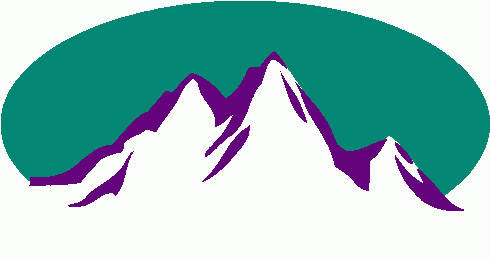 Community Resources       For VISTAS & Those They ServePregnancy and ParentingBaby Watch Assist children birth to three years old with developmental delays or disabilities (leave message when you call). 435-797-3727Baby Your Baby/Prenatal Assistance1-800-826-9662, babyyourbaby.orgBear River Health Dept.Prenatal and Medicaid assistance.655 E. 1300 N., 435-792-6500, brhd.orgChild Care Resource and ReferralChild care referral, training, technical assistance, and license grants.	     435-797-1552, usuchild.usu.eduChild and Family Support Center Parenting classes, support groups, child abuse/neglect prevention, physical and sexual abuse counseling, crisis line and crisis nursery. 380 W. 1400 N., 435-752-8880The Logan Family Center (formerly known as the Family Information and Resource Center)Parenting skills through informative workshops, classes, and activities. Parenting education through home visits, library books, videos, brochures, and educational toys.50 S. 400 E., 435-755-5171, loganfamilycenter.orgLa Leche League3rd Thursday of every month at 7pm, Call for location: 435-554-8667Logan North Campus (formerly known as Young Mother's Program) Ask for Debra Meppen 435-755-2393, 83 S. 100 W.Logan Regional Hospital Lactation/Breastfeeding ClinicLactation Specialists, breastfeeding supplies and warm line.435-716-2560 (leave message), 1400 N. 500 E.intermountainhealthcare.org/hospitals/loganPlanned Parenthood Resource materials, community education resources, counseling, pregnancy tests, exams, and prescriptions.550 North Main, Suite 117, 435-753-0724, plannedparenthood.orgPregnancy RisklineInformation, education, and counseling about the possible effects on an unborn child of exposure to drugs, illnesses or substance during pregnancy and breastfeeding. Monday-Thursday 7am-6pm, 1-800-336-7378Share Parents Support group for those who have experienced miscarriages, stillbirths, or infant deaths. Ask for Patty 435-753-0687Utah State University Extension Budget counseling and meal management.179 N. Main Suite 111., 435-752-6263http://extension.usu.edu/homeandfamilyWomen, Infants and Children (WIC) Federally-funded nutrition education and supplemental food program serving expectant and breastfeeding mothers and children from birth to age five. Breastfeeding classes open to the public. Lactation support and breastfeeding aids for women who qualify.	655 E. 1300 N., 435-792-6451, brhd.org/wic or health.utah.gov/wicCommon Bonds Support group for parents with babies in Logan Regional Hospital NICU.435-716-5502Health and Nutrition ResourcesAlliance for Children Reimbursement for food for children under care of state care providers.435-752-7985Bear River Association of Government Aging assistance, community and economic development, Heritage Center, emergency assistance, heat assistance and HUD or housing subsidy, weatherization, loans, procurement, first-time home buyers, home improvement.170 North Main, 435-752-7242Cache Community Food Pantry (Formally known as the Food Bank)359 South Main Street	Monday-Thursday 8am-3:30pm, Friday 8am-12pm435-753-7140Cache County American Red Cross130 S. Main, Suite 120, 435-752-1125, cachecounty.redcross.orgCache Kids Pediatric Rehabilitation Occupational therapy, physical therapy, speech and hearing therapy for children ages 0-21 years.		246 E. 1260 N., 435-716-6440Cache Valley Community Health Center Services include: medical, dental, and behavioral health. Sliding scale fee-based on household size and income.	1515 N. 400 E. Ste #104., 435-755-6061Cache Valley Community Health ClinicPhysicians volunteer services or patients temporarily unable to pay. Additional services include: 1st Thursday-Dermatology, 4th Thursday-OB/GYN, 2nd and 4th Tuesday-Dental, 3rd Tuesday Internal Medicine. Clients with Medicaid, Medicare or health insurance are not eligible.Tuesday and Thursday 6-9pm272 1/2 N. Main, 435-752-7060Center for Persons with Disabilities (CPD)6800 Old Main Hill, 435-797-1981Childcare Nutrition Program Food for state registered children under care of state care providers.6830 Old Main Hill (Center for Persons with Disabilities Bldg.), 435-797-2169CHIP: Children's Health Insurance Program Hotline180 N. 100 W., 435-792-0300Community Dental CenterProvider for: Medicaid, CHIP, PCN and non-insured.130 W. 700 S. Smithfield Ste B, 435-563-0140Department of Workforce Services - MedicaidEmployment seeking, job workshops, childcare subsidy, food stamps, Medicaid and financial assistance.	         180 N. 100 W., 435-792-0300, jobs.utah.govDivision of Services for Peoples with Disabilities115 Golf Course Road, Suite C, 435-787-3450Health Dept-Bear River435-792-6500Immunization Line655 E. 1300 N., 435-792-6564Legal AidThursday Night at the BarHistoric Cache County Courthouse 199 N. Main, 435-713-0660Utah Legal Services' Pro Se Clinic First District Courthouse 135 N. 100 W	call 435-750-1300 for scheduleMulti-Cultural Center of Cache Valley Service for the Latino community and other multi-cultural groupsWhittier Community Center 290 N. 400 E., 435-753-8486Social Security Administration Applications, missing cards and SSI benefits for disabled children.180 N. 100 W., 1-800-772-1213, socialsecurity.govAbuse and Mental HealthBear River Health Dept/Division of Substance Abuse Outpatient counseling for alcohol/drug abusers, youth counseling and women's program, intensive outpatient program.655 E. 1300 N., 435-792-6420After hours Substance Abuse Crisis Line: 435-881-0358Bear River Mental Health Counseling, Super Kid Program, accepts Medicaid, insurance for full-fee payment.	90 E. 200 N., 435-752-0750CAPSA - Community Abuse Prevention Services Agency Counseling, advocacy, protective order presentation and crisis intervention for victims and their families - Primarily 18 years and up.P.O. Box 3617, 435-753-2500, capsa.orgDivision of Child and Family ServicesFamily counseling, child protective services, foster care, aging and adult services.115 W. Golf Course Road, Suite B, 435-787-3400LDS Family Services Counseling, adoption and birth parent services.175 W. 1400 S., Ste #A, 435-752-5302Family Institute of Northern UtahIndividual, couple and family therapy, child play therapy and group therapy.965 S. 100 W. Ste. #203, 435-752-1976Narcotics Anonymous Hotline435-753-7733Psychology Community Clinic Counseling provided on a sliding fee scale.Mon-Thur 9am-8:30pm, Friday 9am-3pmUSU Education Building Room 413, 435-797-3401USU Marriage and Family Therapy ClinicFamily, couple, and individual therapy.Mon-Fri (by appointment)493 N. 700 E.	, 435-797-7430Employment and EducationCache Testing Service Special Education evaluations and assessments.420 S. 500 E., 435-753-2100Head Start Preschool programs for normally developing children and those with special needs- Income guidelines apply.95 W. 100 S., Ste 240, 435-787-8885LDS Employment Resource Center175 W. 1400 N., Ste. #C, 435-752-7911, ldsjobs.orgMigrant Head Start Centro de la Familia; preschool programs for normally developing children and those with special needs, 6 weeks to 5 years old, of migrant workers.435-787-2328USU Human Resources435-797-1805USU Job Siteusu.edu/career/htm/career-aggieUSU Student Employment Office435-797-0184, usu.edu/career/htm/career-aggieDepartment of Workforce ServicesEmployment seeking and job workshops         180 N. 100 W., 435-792-0300, jobs.utah.govEnglish Language Center of Cache ValleyTeaches English, basic life skills, U.S. Citizenship preparation, and employment education to adult speakers of other languages1544 N. 200 W., 435-750-6534, elc-cv.org/Seniors and RefugeesCache Valley Senior Citizens Center – Logan Provides programs and activities that offers activities, classes, and meals to residents of Cache County who are 60 years of age or older.Monday-Friday, 9am-4pm240 N. 100 E. (Logan), 435-755-1720, cachecounty.org/senior/Cache Valley Senior Citizens Center – Hyrum Provides programs and activities that offers activities, classes, and meals to seniors in Hyrum who are 60 years of age or older.Monday-Friday, 9am-2pm695 E. Main (Hyrum), 435-245-3570, sites.google.com/a/hyrumcity.com/hyum-senior-center/Cache Valley Senior Citizens Center – Smithfield Provides programs and activities that offers activities, classes, and meals to seniors in Smithfield Call Rachel Bott435-764-1303, smithfieldcity.org/iwantto.seniorcitizenenter.htmlMeals on Wheels for Senior CitizensDelivers hot, nutritious noontime meals to eligible senior residents throughout Cache County, with the help of volunteers.Call Kris435-755-1722, cachecounty.org/senior/meals-on-wheels.htmlFoster Grandparents Cache ValleyNational Service program that engages seniors as volunteers in schools and community organizations. Stipend available. Call Susan Johnsonsusanj@weberhs.orgRSVP Cache ValleyNational Service program that connects seniors with volunteer opportunities in Cache and Rich counties.Call Krista Gurko435-797-5720, krista.gurko@usu.edu, publicschoolpartnership.comCache Valley Senior LivingDatabase for senior living locations.search.realestatelogan.com/i/Cache-County-Senior-Community-Homes-for-SaleCache Refugee & Immigrant Connection (CRIC)Helps refugee and immigrant families in Cache Valley fill out forms, call and set up appointments, prepare for the Utah driver’s license test, and study for the U.S. nationalization test. Walk in hours available Monday & Wednesday, 4-6pm (195 Golf Course Rd. in Logan) or Tuesday & Thursday, 10:30am-12:30pm (Logan Library)Email: cricconnection@gmail.com, cacherefugees.org/